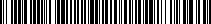 UNP: 0201-21-067449ZAPROSZENIEdo złożenia propozycji cenowejDo niniejszego zamówienia nie mają zastosowania przepisy ustawy z dnia 11 września 2019 r.  – Prawo zamówień publicznych (j.t. Dz. U. 2021 r., poz. 1129, ze zm.) ponieważ wartość przedmiotowego zamówienia nie przekracza kwoty 130 000,00 zł netto. Izba Administracji Skarbowej we Wrocławiu zwraca się z prośbą do potencjalnych Wykonawców o przedstawienie propozycji cenowej zgodnie z niniejszym zaproszeniem.Nazwa zadania:„Przebudowa wejścia głównego do budynku biurowego Urzędu Skarbowego w Wałbrzychu przy ul. Uczniowskiej 21”Termin realizacji zamówienia: do 15 listopada 2022 r. Przedmiot zamówienia obejmuje:wymiana płytek na schodach przed wejściem do budynku,cokoliki na schodach, wykonanie nadproży i ścianek,odtworzenie posadzki z płytek koło portierni,malowanie słupów nośnych,wymiana balustrad ,uzupełnienie niezbrojonych ław i stop fundamentowych,przełożenie i uzupełnienie kostki brukowej,malowanie części elewacji od strony północnej wraz z ociepleniem,Przedmiar robót – stanowiący załącznik nr 2 do umowy jest materiałem pomocniczym i nie stanowi zamkniętego katalogu robót niezbędnych do wykonania w ramach realizacji zadania.Warunki realizacji zadania określa załącznik nr 2 - wzór umowy.Kryteria wyboru:Przy ocenie i wyborze najkorzystniejszej oferty Zamawiający będzie kierował się następującymi kryteriami:cena brutto oferty (C) [zł], waga - 60%,okres dodatkowej gwarancji(G) [lata], waga 40%,Wartość punktowa dla ww. kryteriów wyliczona zostanie wg następujących zasad:cena [zł]C = (Cmin : Cb) x 100 x 60%gdzie:Cmin – najniższa cena brutto oferty (wg złożonych ofert)Cb - cena brutto badanej oferty,100 - wskaźnik stały,60% - procentowe znaczenie tego kryterium;W tym kryterium Wykonawca może uzyskać max. 60 punktów. Wszystkie oceny w tym kryterium będą wyliczone z dokładnością do dwóch miejsc po przecinku.okres dodatkowej gwarancji (G) [lata]To kryterium dotyczy gwarancji na wykonane roboty oraz użyte materiały, wyroby. Zamawiający wymaga minimum 5-letniej gwarancji w w/w zakresie. Zamawiający przyzna punkty za każdy dodatkowy rok gwarancji ponad wymagane 5 lat.Oferta zostanie oceniona na podstawie zaoferowanego przez Wykonawcę dodatkowego okresu gwarancji(w skali punktową do 40 pkt), zgodnie z poniższą punktacją:0 lat dodatkowej gwarancji - 0 punktów1 rok dodatkową gwarancji - 20 punktów2 lata i więcej dodatkową gwarancji 40 punktów.Okres dodatkową gwarancji(ponad wymagane 5 lat) należy podać w pełnych latach.W przypadku podania wartości ułamkowej do wyliczenia punktów, Zamawiający zaokrągli podaną wartość do pełnych lat w dół.Jeżeli nie można wybrać najkorzystniejszej oferty z uwagi na to, że kilka ofert przedstawia taki sam bilans ceny i kryterium gwarancji, wybierze ofertę z najniższą ceną, a jeżeli zostały złożone oferty o takiej samej cenie, Zamawiający wezwie Wykonawców, którzy złożyli te oferty do złożenia w terminie określonym przez Zamawiającego ofert dodatkowych. Wykonawcy, składając oferty dodatkowe, nie mogą zaoferować cen wyższych niż zaoferowane w złożonych wcześniej ofertach.Propozycja ofertowa ma zawierać następujące dokumenty:- wypełniony i podpisany formularz ofertowy- załącznik nr 1;- podpisany wzór umowy – załącznik nr 2.- załącznik nr 3 – klauzula informacyjna.Termin złożenia propozycji cenowej:Propozycję cenową należy złożyć pocztą elektroniczną na adres: zbigniew.nowicki@mf.gov.pl w terminie do dnia 5.8.2022 r. do godziny: 10.00.Sposób złożenia propozycji cenowej:Skrzynka poczty elektronicznej: zbigniew.nowicki@mf.gov.pl W treści maila należy wpisać:Oferta na „Przebudowę wejścia głównego do budynku biurowego Urzędu Skarbowego w Wałbrzychu przy ul. Uczniowskiej 21”.Osobami uprawnionymi do kontaktów ze zleceniobiorcami są:Zbigniew Nowicki, nr tel. 74 664 37 21; Łukasz Kuc 71 365 24 52.Zamawiający dopuszcza możliwość dokonania wizji lokalnej przed terminem składania propozycji cenowej. Termin wizji należy uzgadniać z osobą uprawniona do kontaktów, Wszystkie konsekwencje wynikające z niedopełnienia czynności, o której mowa powyżej obciążają Wykonawcę.Zamawiający zastrzega sobie prawo do unieważnienia postępowania bez podania przyczyny.Załączniki:- załącznik nr 1 – formularz ofertowy,- załącznik nr 2 - wzór umowy,- załącznik nr 3 – klauzula informacyjna,						                        Podpisano na oryginale							          Z upoważnienia Dyrektora						     Izby Administracji Skarbowej we Wrocławiu							                     Łukasz Kuc 							 	    Kierownik DziałuZnak sprawy:0201-ILN.261.15.2022Kontakt:Zbigniew NowickiStarszy Specjalistatel.: 74 664 37 21email: zbigniew.nowicki@mf.gov.pl